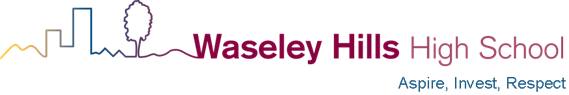 BEHAVIOUR POLICYRecommended by: Principal / Damian Belshaw Recommendation Date: 30 September 2022 Ratified by: LAGB  Signed: TO BE RATIFIED BY GOVERNORS 30.11.22Position on the Board: Acting Chair of LAGB Ratification Date: 30 November 2022 Next Review: November 2023 Policy Tier (Central/Hub/School): School / WHHSContents1. Aims	32. Legislation and statutory requirements	63. Definitions	74. Bullying	85. Rewards and sanctions	96. Roles and responsibilities	107. Behaviour management	118. Pupil transition	139. Training	1310. Monitoring arrangements	1311. Links with other policies	13Appendix 1 ……………………………………………………………………………………………………………………………………………14AimsThis policy aims to:Provide a consistent approach to behaviour management and the creation of our positive cultureDefine what we consider to be unacceptable behaviour, including bullyingOutline how pupils are expected to conduct themselvesSummarise the roles and responsibilities of different people in the school community with regards to behaviour managementOutline our system of rewards and sanctionsIntent:The culture that we want to build is based on creating a school where teachers can teach and students can learn. A system that everyone understands and is clear, is consistent and is fair. We are a school that is Warm/Strict. We are a school where we believe in certainty of consequence over severity.Being warm, through kind words, body language, and being a caring mentor whilst upholding our clear expectations that everyone knows and understands. This shows students that adults have high expectations for them and although s/he will not make exceptions to the rules already in place, they will still care for them and want what is best for them. Adults at Waseley are relentlessly positive. We expect the best of all children and reward them with certainty when they have done the right thing. Implementation:In order to have clarity we have developed and published a set of expectations that are applied consistently alongside a set of character traits that we want students to aspire to. We track behaviour using ETHIC Coins which are published weekly in a Pay Cheque session. These expectations all come with a debit when students don’t live up to them, and conversely, the traits are rewarded with a Credit when students meet them.Our basic expectations (O5) are clear and outlined below. If students fail to meet these then they will be issued with a debit and a 10 minute detention at break time or after school on the day that the issue occurred.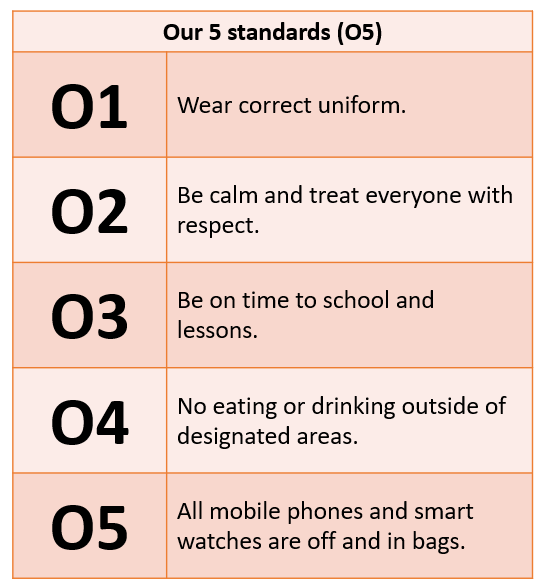 Our expectations in lessons (L5) are outlined below. Where students fail to meet these expectations, they will be corrected first using the strategy outlined beneath. Adults will judge the need for a consequence based upon how far a behaviour meets the following 3 tests.Persistence and Repetition: When students persistently engage in off-task behaviour that they know they shouldn’t, the teacher will err on the side of a consequence. If it seems like the cause is distraction or a misunderstanding, they will err on the side of correction.Degree of disruption: If a student’s behaviour doesn’t disrupt others’ learning, then they will be given a correction; if it does, give a consequence.Motivation: If a student is clearly testing expectations, teachers will give a consequence.A consequence will result in a debit for the student. Multiple debits will then result in removal to our Refocus room and a 30-minute detention.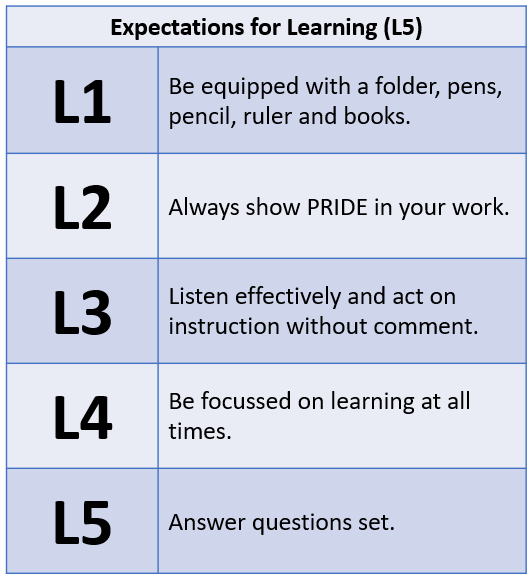 At Waseley, our character traits are outlined below, each one of these are also part of the KASE curriculum that defines the Knowledge, Attributes, Skills and Experiences that we want all of our students to acquire.These ETHICs come with Credits that are attached. Over the course of a year, students will build a balance of ETHIC coins that they can use to purchase different items from our rewards stall.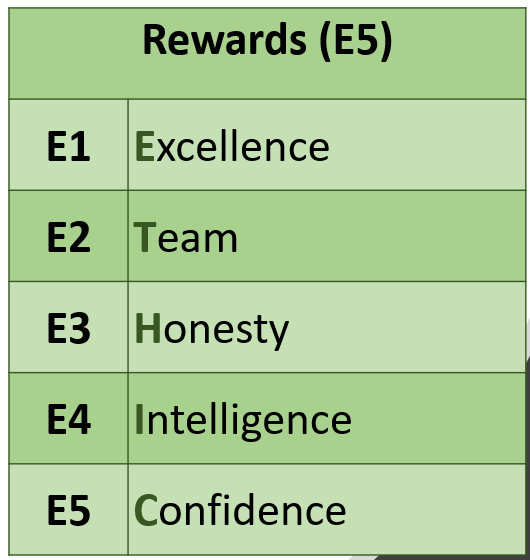 Tier 2 behaviours:Tier 2 behaviours are those behaviours that are likely to result in time away from normal lessons. This may mean a session in Refocus, suspension or possible permanent exclusion. Where suspension or permanent exclusion are issued, this is a legal process as outlined in the Exclusions Policy. The list below is not exhaustive but indicates the types of behaviour that sit in this category.Responsibilities:Staff, parents and students have a collective responsibility for:Promoting good behaviour in all areas of school and on the way to and from schoolPromoting self-esteem, self-discipline, proper regard for authority and positive relationships based upon mutual self-respectEnsuring fairness of treatment for allResponding consistently to both positive and negative behaviourDeveloping a positive and active partnership It is the duty of all staff to correct breeches of our school rules. Adults will always look to correct behaviour before issuing a consequence. A summary of our Corrections and Consequences chart is outlined underneath. 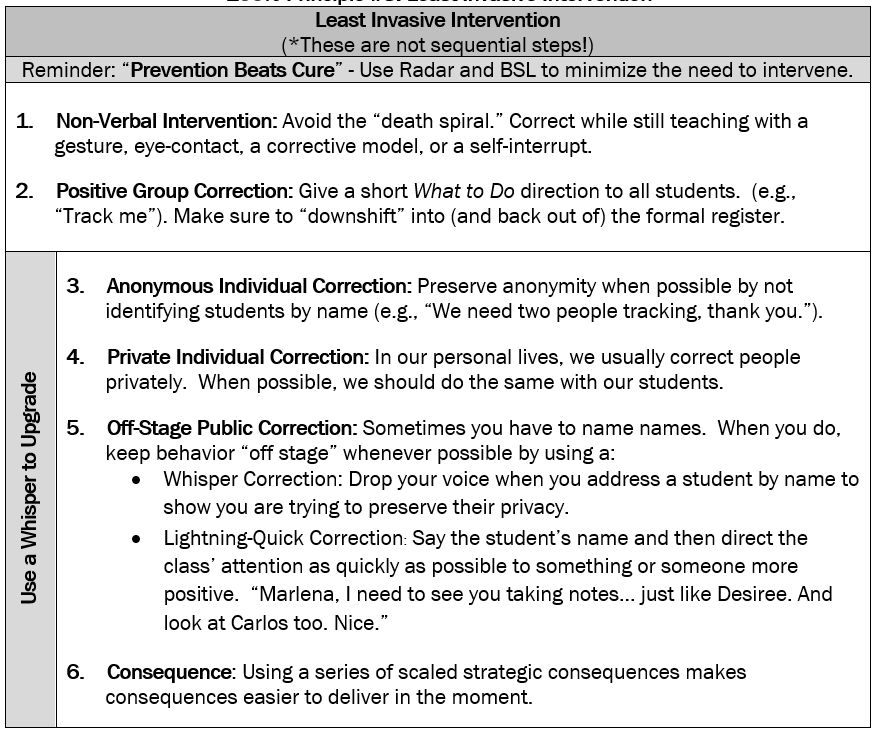 Legislation and statutory requirementsThis policy is based on advice from the Department for Education (DfE) on:Behaviour and discipline in schoolsSearching, screening and confiscation at schoolThe Equality Act 2010Use of reasonable force in schoolsSupporting pupils with medical conditions at school It is also based on the special educational needs and disability (SEND) code of practice.In addition, this policy is based on:Schedule 1 of the Education (Independent School Standards) Regulations 2014; paragraph 7 outlines a school’s duty to safeguard and promote the welfare of children, paragraph 9 requires the school to have a written behaviour policy and paragraph 10 requires the school to have an anti-bullying strategyDfE guidance explaining that academies should publish their behaviour policy and anti-bullying strategy onlineThis policy complies with our funding agreement and articles of association.3. DefinitionsMisbehaviour is defined as:Disruption in lessons, in corridors between lessons, and at break and lunchtimesNon-completion of classwork or homeworkPoor attitudeIncorrect uniformSerious misbehaviour is defined as:Repeated breaches of the school rulesAny form of bullying Sexual assault, which is any unwanted sexual behaviour that causes humiliation, pain, fear or intimidationVandalismTheftFightingSmokingRacist, sexist, homophobic or discriminatory behaviourPossession of any prohibited items. These are:Knives or weaponsAlcoholIllegal drugsStolen itemsTobacco and cigarette papersFireworksPornographic imagesAny article a staff member reasonably suspects has been, or is likely to be, used to commit an offence, or to cause personal injury to, or damage to the property of, any person (including the pupil)Behaviour likely to lead to exclusion includes:Serious cases of rude, disrespectful behaviourViolent and aggressive behaviour – including bullying and intimidationPersistent disregard of school rules, consequence procedures, discipline code and dress codeFailure to comply with health and safety regulations – fire notices, going on the roof, climbing over fences in the tennis courts, persistent smokingActs of vandalism, damage or theftPossession or use of prohibited itemsActs of abuse of any nature including incitement to abuse on religious, racial, age or gender related issuesPersistent disruption of teaching and learningBeing found in possession of any prohibited items, specifically weapons, smoking items and illegal substances4. BullyingBullying is defined as the repetitive, intentional harming of one person or group by another person or group, where the relationship involves an imbalance of power.Bullying is, therefore:Deliberately hurtfulRepeated, often over a period of timeDifficult to defend againstBullying can include:Details of our school’s approach to preventing and addressing bullying are set out in our anti-bullying strategy.Rewards and Sanctions Use of RewardsPositive Praise is at the heart of everything we do at Waseley, we have a positive tone when we speak to students and our teachers always assume the best. Credits are given to students in line with our ETHICs.Other methods of reward include:Verbal praiseThanking students for working hardCreditsFormative marking of workDisplaying students workPositive letter homePositive post card homePositive phone call homeAutumn/Spring/Summer letters home regarding commendable attainment and effort gradesHead of Year Commendation Subject Lead Post Cards Governors’ award for outstanding achievementAwards evenings Certificates for attendanceCorrections and Consequences:Corrections and Consequences are used as part of our approach to ensure a calm, orderly and effective school. Consequences available include:Correctingdeploying effective classroom management techniqueslesson planning to incorporate good behaviourmoving a student within a classroomwaiting behind to discuss behaviour at end of lessonrepeating work10-minute O Consequence20-minute lunchtime consequence10 and 30-minute after school consequenceReportsparental interview (some with police present)RefocusSuspensionPermanent ExclusionCircumstances in which the police could be called:WHHS has the authority to contact the police when any evidence of a criminal act has been uncovered as a result of internal school investigations, adhering to guidance set out in the NPCC “When to Call the Police” These will include:possession or selling of illegal drugscyber bullying, persistent bullying or harassmenttheft of propertyassaultpossession of offensive weapons (including knives and guns) or imitation weaponsIncidents away from school:In line with the “Headteachers Guide for Behaviour and Discipline in School” WHHS also has the authority to punish students for incidents of negative behaviour outside of school hours for misbehaviour when the pupil is: taking part in any school-organised or school-related activity or travelling to or from school orwearing school uniform or in some other way identifiable as a student at the school (this can include a report from any member of the public who identifies a student as attending WHHS)or misbehaviour at any time, whether or not the conditions above apply, that:could have repercussions for the orderly running of the school or poses a threat to another pupil or member of the public orcould adversely affect the reputation of the schoolDetentionsStaff are not required to give 24 hours notification for detentions. Our consequences are short and based on the principle of certainty over severity. It is critical that consequences are served as close to transgressions as possible so that students understand how their choices have led to a consequence.Roles and Responsibilities All Staff:Staff are responsible for:Implementing the behaviour policy consistentlyModelling positive behaviourProviding a personalised approach to the specific behavioural needs of particular pupilsRecording behaviour incidents (via SIMS, parental view available) The Governing Board:The governing board is responsible for monitoring this behaviour policy’s effectiveness and holding the Principal to account for its implementation.The Principal:The Principal is responsible for reviewing and approving this behaviour policy. The Principal will ensure that the school environment encourages positive behaviour and that staff deal effectively with poor behaviour, and will monitor how staff implement this policy to ensure rewards and sanctions are applied positively.Parents:Parents are expected to:Support their child in adhering to our expectationsInform the school of any changes in circumstances that may affect their child’s behavior Discuss any behavioural concerns with the class teacher/tutor promptly Malicious allegations:Where a student makes an accusation against a member of staff and that accusation is shown to have been malicious, the Principal will discipline the pupil in accordance with this policy. 7. Behaviour ManagementClassroom management:Teaching and support staff are responsible for setting the tone and context for positive behaviour within the classroom.They will:Teach high quality lessons.Display the E5, L5 and O5Develop a positive relationship with pupils, which may include:Greeting pupils in the morning/at the start of lessonsFollowing consistent and clear routinesCommunicating expectations of behaviour in ways other than verballyRewarding using the Waseley ETHICStarting every lesson afreshNever shoutingRefocus:This system is designed to support all staff in the teaching and learning of their students. If a student repeatedly and willfully fails to meet L expectations they will be removed to Refocus. In here they will complete work in silence. If a student fails to meet the Refocus expectations they will have to repeat the time in Refocus. Should a student be removed from a lesson they will be issued a 30 minute after school consequence.We may use Refocus in response to serious or persistent breaches of this policy or as an alternative to suspension. Pupils may be sent to Refocus during lessons if they are disruptive, and they will be expected to complete work as they would in class. Students who do not attend a given detention may also be placed in Refocus. Physical restraintIn some circumstances, staff may use reasonable force to restrain a pupil to prevent them:Causing disorderHurting themselves or othersDamaging propertyIncidents of physical restraint must:Always be used as a last resortBe applied using the minimum amount of force and for the minimum amount of time possible Be used in a way that maintains the safety and dignity of all concernedNever be used as a form of punishmentBe recorded and reported to parents ConfiscationAny prohibited items (listed in section 3) found in pupils’ possession will be confiscated; these items will not be returned to pupils. We will also confiscate any item which is harmful or detrimental to school discipline. These items will be returned to pupils after discussion with senior leaders and parents, if appropriate.Searching and screening pupils is conducted in line with the DfE’s latest guidance on searching, screening and confiscation.Mobile PhonesPupils may bring mobile devices into school but are not permitted to use them during the school day at all, this also included smart watches and personal music devices; we have a gate to gate policy and students phones should be switched off and remain in their school bag from the point of arrival at the school gate, until they exit the school gate at the end of the day. First breach – phone confiscated and collected by student from Reception at the end of the school daySecond breach – phone confiscated and remain in school until parent/carer has met with a member of SLT/Head of Year to collect the phone; 30 minute consequence issued Third breach – phone confiscated and remain in school until parent/carer has met with a member of SLT; 30-minute consequence set. Any further breaches could result in suspension from school and/or the need to sign phone in and out of reception each day. Pupil support The school recognises its legal duty under The Equality Act 2010 to prevent pupils with a protected characteristic from being at a disadvantage. Consequently, our approach to challenging behaviour may be differentiated to cater to the needs of the pupil through reasonable adjustments.Where students are identified as having multiple consequences, repeat suspensions or other identifiable concerns, they will be placed upon a 6-week Pastoral Support Plan which will be done in-line with their Head of Year.The school’s special educational needs coordinator will evaluate a pupil who exhibits challenging behaviour to determine whether they have any underlying needs that are not currently being met. Where necessary, support and advice will also be sought from specialist teachers, an educational psychologist, medical practitioners and/or others, to identify or support specific needs. When acute needs are identified in a pupil, we will liaise with external agencies and plan support programs for that child. We will work with parents to create the plan and review it on a regular basis. Other support may include:Specific student CPD.Effective PSHCE education.Tutor programme.1:2:1 sessions with adults including head of year and SWOs.The use of Alternative Provision or other educational settings.8. Pupil transitionTo ensure a smooth transition to the next year, pupils have transition sessions with their new teacher(s). In addition, staff members hold transition meetings. To ensure behaviour is continually monitored and the right support is in place, information related to pupil behaviour issues may be transferred to relevant staff at the start of the term or year. Information on behaviour issues may also be shared with new settings for those pupils transferring to other schools. 9. TrainingOur staff are provided with training on managing behaviour, as part of their induction process. Clear expectations are set for all teaching staff, Tutors, Subject Leads and Heads of Year, which outline a supportive mechanism in response to supporting colleagues with managing and maintaining behaviour. Behaviour management will also form part of continuing professional development including training in how to talk to students and the importance of positivity.Students have been trained in how to respond to corrections10. Monitoring arrangementsThis behaviour policy will be reviewed by the Headteacher and full Governing Body annually. At each review, the policy will be approved by the Headteacher.11. Links with other policiesThis behaviour policy is linked to the following policies:Exclusions policySafeguarding policyOnline Safety SEND PolicyAppendix 1: written statement of behaviour principlesEvery pupil understands they have the right to feel safe, valued and respected, and learn free from the disruption of othersAll pupils, staff and visitors are free from any form of discriminationStaff and volunteers set an excellent example to pupils at all timesRewards, sanctions and reasonable force are used consistently by staff, in line with the behaviour policyThe behaviour policy is understood by pupils and staffThe exclusions policy explains that exclusions will only be used as a last resort, and outlines the processes involved in permanent and fixed-term exclusionsPupils are helped to take responsibility for their actionsFamilies are involved in behaviour incidents to foster good relationships between the school and pupils’ home lifeBehaviour Incident Refusal to complete Refocus Cigarettes or alcohol in school (not used) Illegal narcotics in schoolVerbal abuse to publicVerbal abuse in presence of staffVerbal abuse towards staffRacist comments madeWalking off from staff and/or refusing to follow instructions Fight in a classroomFight in unstructured timesFights in the CommunityBullyingCyberbullyingBullying against a member of staffSexist assaultNon-consensual touchingFalse allegations against staffTheftGraffitiGraffiti about staff2 missed consequencesName calling (families)Dangerous behaviourBringing a weapon onto siteTruantingLeaving the site without permissionWalking out of lessonMultiple L ConsequencesType of bullyingDefinitionEmotionalBeing unfriendly, excluding, tormentingPhysicalHitting, kicking, pushing, taking another’s belongings, any use of violenceRacialRacial taunts, graffiti, gesturesSexualExplicit sexual remarks, display of sexual material, sexual gestures, unwanted physical attention, comments about sexual reputation or performance, or inappropriate touchingDirect or indirect verbalName-calling, sarcasm, spreading rumours, teasingCyber-bullyingBullying that takes place online, such as through social networking sites, messaging apps or gaming sites 